阻燃导热粘接胶 MSK MR8002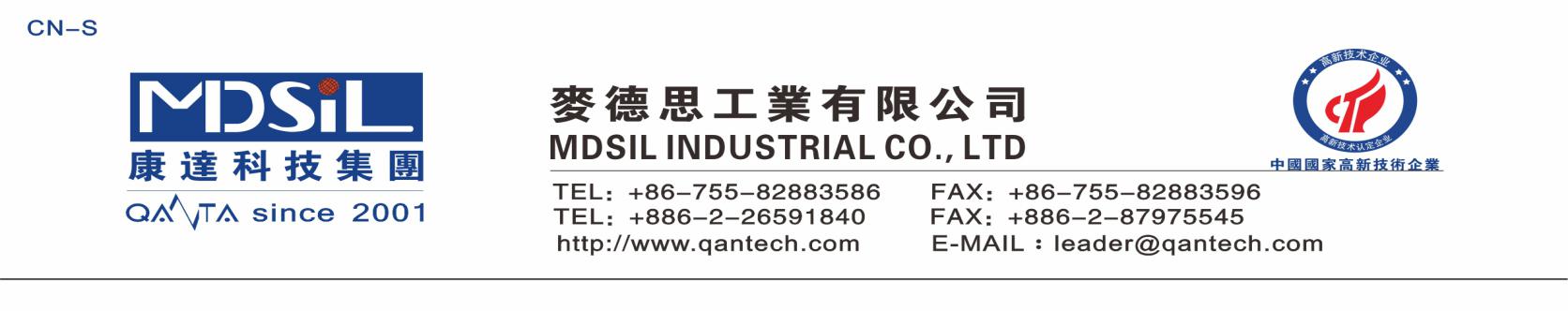 产品说明：MR8002是一款单组份，无腐蚀的导热粘接室温硫化硅橡胶，本产品可通过UL94 V-0阻燃测试，对金属和大多数塑料的粘接性良好，长期使用不会脱落，并具有一定导热性能。产品特色：●符合 RoHS、无卤及 UL94 V-0 要求(UL文件号: E332510) 	●快速表干      ●低挥发●与多种基材粘接性能优异         ●不腐蚀金属        ●固化过程气味低，轻微酒精味应用领域:广泛应用于电子设备和组件的密封粘接，良好的导热性能可用于元器件的散热粘结固定技术性能：固化前属性(25±2℃, 60±5% R.H.) 7天固化后属性(7 days @25±2℃, 60±5% R.H.)  备注：*1mm 标样测量粘接性能：使用说明：清洁被粘物表面的锈、油、灰尘、污垢等。拧开(或削开)胶瓶盖帽并将胶筒放至于点胶设备中,将胶挤出至已清洁干净的表面。将产品置于空气中让其自然固化，固化从表面开始，固化速度受温度，湿度，产品厚度和其他条件的影响。操作方法与安全：通风良好。避免接触皮肤和眼睛,勿吸入蒸气,保持容器密封,不可内服，保持良好工业卫生措施，作业后清洗，尤其是在饮食或抽烟前。储存：储存条件：低于 40℃的阴凉干燥处(建议最佳储存温度 25℃以下) 保存时间：密封保存 6个月包装：a.300 ml (600g±1%)b.2600ml (5000g±1%)序号项目单位指标1外观-非流动膏状2颜色-黑色或者白色3表干时间Min/25℃≤104密度g/cm1.8-2.3序号项目单位指标1硬度ShoreA≥602拉伸强度Mpa≥2.03延伸率%≥604导热系数W/(m·k)0.95-1.155体积电阻率*Ω·cm1.04 ×10156介电强度*KV/mm22.77介电常数*-3.638介电损耗*-4.41×10-3序号基材粘接性能（无底涂） 1铝优良2铜优良3酚醛树脂优良4环氧树脂优良5不饱和聚酯树脂优良6ABS树脂优良7聚酰胺优良8聚碳酸酯优良9聚苯醚优良10聚乙烯差11聚四氟乙烯差12玻璃优良